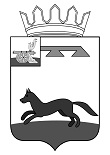 АДМИНИСТРАЦИЯ  МУНИЦИПАЛЬНОГО   ОБРАЗОВАНИЯ«ХИСЛАВИЧСКИЙ   РАЙОН» СМОЛЕНСКОЙ  ОБЛАСТИП О С Т А Н О В Л Е Н И Еот 26 сентября 2019 г. № 347О внесении изменений в муниципальную программу «Создание благоприятного предпринимательского климата на территории муниципального образования «Хиславичский район» Смоленской области»          Администрация муниципального образования «Хиславичский район» Смоленской области    п о с т а н о в л я е т:Внести в муниципальную программу «Создание благоприятного предпринимательского климата на территории муниципального образования «Хиславичский район» Смоленской области», утвержденную постановлением Администрации муниципального образования «Хиславичский район» Смоленской области от 06.11.2013 № 305 (в ред. Постановления Администрации муниципального образования «Хиславичский район» Смоленской области № 391 от 22.12.2014, № 40 от 27.01.2016, № 406 от 28.10.2016, № 413 от 02.11.2016, № 482 от 02.12.2016, № 520 от 28.12.2016, № 289 от 28.06.2017, № 589 от 12.12.2017, № 506 от 24.08.2018, № 625 от 09.11.2018, № 717 от 20.12.2018, № 22 от 21.01.2019) следующие изменения:1) в Паспорте программы в пункте «Объемы ассигнований муниципальной программы (по годам реализации и в разрезе источников финансирования)»: - цифру «14 705,664» заменить цифрой «14 742,759»;- цифру «1678,3» заменить цифрой «1715,395».2) в разделе 4 Паспорта программы:- цифру «14 705,664» заменить цифрой «14 742,759»;- цифру «1678,3» заменить цифрой «1715,395».3) в приложение № 2 к муниципальной программе: - в подпункте «10.1 Финансовое обеспечение администратора муниципальной программы»:● в графе 5 цифру «5217,9» заменить цифрой «5254,995»;● в графе 6 цифру «1673,3» заменить цифрой «1710,395».- в подпункте «Итого по основному мероприятию 10 муниципальной программы»:● в графе 5 цифру «5217,9» заменить цифрой «5254,995»;● в графе 6 цифру «1673,3» заменить цифрой «1710,395».- в пункте «Всего по муниципальной программе»:● в графе 5 цифру «5232,9» заменить цифрой «5269,995»;● в графе 6 цифру «1678,3» заменить цифрой «1715,395».И.п. Главы муниципального образования «Хиславичский район» Смоленской области                                                                                Ю.В.ЕпифановОтп. 1 экз. – в делоИсп.: О.В. Куцабина«_____» ____________ 2019 г.Разослать: прокуратура - 1, отдел экономики-1 , финансовое управление - 1